Тестові завдання до теми 6 Валютний ринок і валютні системиТести1. Валютні відносини охоплюють: а) експорт товару;б) надання економічної та технічної допомоги за кордон; в) імпорт товару; г) функціонування валюти у зовнішньоекономічній торгівлі;ґ) укладання угод щодо купівлі-продажу валют; д) отримання та надання з-за кордону позик; е) укладання контрактів у ВКВ.2. Функції валютного ринку:а) забезпечення своєчасності міжнародних розрахунків і страхування валютних ризиків;б) укладання двосторонніх угод на купівлю-продаж валюти; в) диверсифікація валютних резервів банків; г) регулювання валютних курсів;ґ) організація розрахунків у національній валюті та іноземній валюті за біржовими угодами;д) отримання спекулятивного прибутку;е) організація підтримки курсу національної валюти;є) регулювання економіки;ж) вираження ринкового курсу валют.3. Державно-правова форма організації міжнародних валютних операцій:а) валютна система;б) світова валютна система;в) національна валютна система; г) регіональна валютна система; г) локальна валютна система.4. Договірно-правова форма організації валютних відносин між групами країн:а) валютна система;б) світова валютна система;в) національна валютна система; г) регіональна валютна система; ґ) локальна валютна система.5. Коли впроваджено плаваючі валютні курси національних одиниць:а) 1837 р. — Паризька Конференція ;б) 1867 р. — Паризька Конференція; в) 1911 р. — Генуезька Конференція; г) 1922 р. — Генуезька Конференція;ґ) 1933 р. — Бреттон-Вудська Конференція; д) 1967 р. — Ямайська Конференція;е) 1976 р. — Ямайська Конференція.6. Співвідношення між двома валютами, яке виникає відносно третьої валюти, має назву:а) фіксинг;б) валютний паритет;в) крос-курс; г) валютний курс.7. За прямого котирування за одиницю береться:а) національна валюта;б) іноземна валюта.8. Здатність валюти вільно обмінюватися на інші валюти означає:а) валютний курс; б) конвертованість; в) паритет.9. Якщо обсяги проданої валюти перевищують зобов'язання за купленою валютою, то валютна позиція комерційного банку вважається:а) відкритою; б) закритою; в) довгою; г) короткою.10. Валютні курси могли коливатись лише в межах «золотих то-чок» в умовах:а) золотого стандарту;б) Бреттон-Вудської системи; в) Ямайської системи.11. «Активний платіжний баланс» означає:а) сальдо балансу за поточними операціями позитивне;      б) приплив капіталу до країни перевищує відплив капіталу з країни;в) баланс за поточними операціями і руху капіталів позитивний.12.Які із наведених нижче статей входять до балансу поточних операцій платіжного балансу:а) товарний експорт;б) чистий дохід від інвестицій; в) баланс руху капіталу; г) товарний імпорт; ґ) офіційні резерви; д) чисті перекази;е) портфельні інвестиції.13.Які з перелічених цінностей є валютними цінностями:      а) вексель нерезидента, виписаний в євро, який є в розпоря-дженні резидента;б) чек, виписаний у гривнях, що є на руках у резидента;в) банкноти США в розпорядженні резидента;г) банкноти НБУ в касі українського підприємства;      ґ) банкноти НБУ в розпорядженні іноземного туриста, купле-ні в одному з обмінних пунктів Києва.14. Які грошові відносини в країні можна назвати валютними: а) будь-які грошові платежі в країні; а) відносини між продавцями і покупцями іноземної валюти;б) будь-які відносини, які реалізуються за участі валюти (національної та іноземної);в) валютні платежі імпортера іноземному експортеру за куп-лені товари чи послуги;ґ) податкові платежі українських підприємств до державного бюджету;д) позички,  що  надаються  комерційними  банками  клієнтаміноземній валюті.15.Чим відрізняються валютний курс від паритету купівельної спроможності відповідних валют:а) нічим — це одне і те саме явище;      б) купівельна спроможність валют кількісно вища від курсу валют;      в) валютний курс постійно коливається, а паритет залишається стабільним;      г) паритет є економічною основою, навколо якої коливається валютний курс.16.Дайте визначення кро-курсу:а) курс конвертованої валюти до неконвертованої;б) курс, офіційно встановлений центральним банком;      в) курс двох валют, установлений за курсами цих валют до третьої валюти.17. Чим відрізняються ціна валюти на ринку депозитно-кредит-них операцій від ціни на ринку конверсійних операцій:а) рівнем — на першому вона вища ніж на другому;      б) характером установлення: на першому ціну встановлює центральний банк, на другому — ринок;      в) видом ціни: на першому ціною валюти є процент, на дру-гому — валютний курс;      г) немає відмінності — на обох ринках ціною валюти є валют-ний курс.18. У чому полягає призначення арбітражної операції: а) у стабілізації курсу валюти;б) у вирівнюванні валютної позиції комерційного банку;      в) в одержанні спекулятивного доходу від різниці в курсах валюти.19.Для чого на практиці використовується валютний курс:а) відбиває взаємодію національної та світової валют; б) забезпечує еквівалент обміну; в) забезпечує власні вигоди;г) як конкуруюча позиція в економіці.20. Як впливає дефіцит платіжного балансу на динаміку валютно-го курсу національної валюти:а) сприяє стабілізації курсу; б) сприяє зростанню курсу; в) сприяє зниженню курсу.21. Як називається зниження курсу національної валюти:а) ревальвація;б) девальвація;в) конвертація;г) деномінація.22. Якщо центральний банк хоче девальвувати гривню методом валютної інтервенції, то він повинен здійснити на валютному ринку:а) купити іноземну валюту; б) продати іноземну валюту.23. Як можна стерилізувати надлишок грошей, що надійшов в обо-рот унаслідок валютної інтервенції:а) збільшити податки;б) розширити кредитування підприємств банками;в) обмежити бюджетне фінансування певних структур;      г) збільшити продаж цінних паперів на вторинному ринку на відповідну суму.24. Як впливає стан платіжного балансу на кон'юнктуру валют-ного ринку:а) валютні надходження збільшують попит на національну валюту;б) валютні надходження збільшують пропозицію національ-ної валюти;в) валютні платежі зменшують попит на валюту; г) позитивне сальдо збільшує пропозицію валюти; ґ) від'ємне сальдо збільшує попит на валюту; д) валютні платежі збільшують попит на валюту.25.Назвіть основні призначення золотовалютних резервів країни: а) стимулювання; б) страхове; в) трансакційне;г) інвестиційне; ґ) інтервенційне.ЗадачіЗадача № 1.Національний банк України встановив такий курс долара США у певний період: купівля — 25,80 грн., продаж — 26,10 грн. Визначити:а) скільки гривень можна одержати за 320 дол. 50 центів США; б) скільки доларів США можна купити за 40 тис. грн.Гроші та кредит	133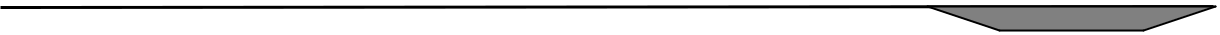 1 дол. США = 1,5125 євро;1 дол. США = 1,3140 SFR.Задача № 3.Скільки угорських форинтів дадуть за 275 грн., якщо за офі-ційним курсом валют станом на 13.09. 160 угорських форинтів дорівнює 33,88 індійських рупій, 1000 індійських рупій становить 68,76 грн.